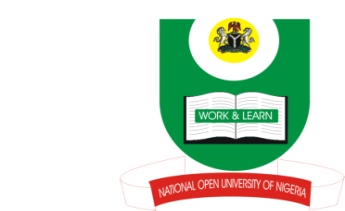 NATIONAL OPEN UNIVERSITY OF NIGERIA14-16 AHMADU BELLO WAY, VICTORIA ISLAND, LAGOSSCHOOL OF ARTS AND SOCIAL SCIENCESJUNE/JULY 2013 EXAMINATIONCOURSE CODE: PCR373COURSE TITLE: DEMOBILISATION, DISARMAMENT AND REINTEGRATIONTIME ALLOWED: 3HRSINSTRUCTIONS: ANSWER ANY THREE QUESTIONS1.  (a) “Post-conflict states DDR programmes involve state and non-state actors”, list and explain five of them and their roles   (b) Mention five conditions that are necessary for DDR programme to succeed   (c) Mention five barriers to disarmament.  (23mks)2.  (a)  “ In post-conflict states, small arms and light weapons constitute threat to governments and people”,   how, why and what?(b) List the sources of arms and ammunitions after disarmament. (23mks)3. Why do combatants return back to armed conflict? Discuss this in relation to post-amnesty situation in the Niger-Delta region of Nigeria and its workability for the Boko Haram insurgents.(23mks)4. Discuss the roles of five government agencies in the arms control of a nation. (23mks)5.  (a)   Assess the DDR activities in post-war Liberia     (b)  What are the impacts of triple social cultural heritage on DDR?  (23mks)(1Mark for good expression)